The Catholic Women’s League of Canada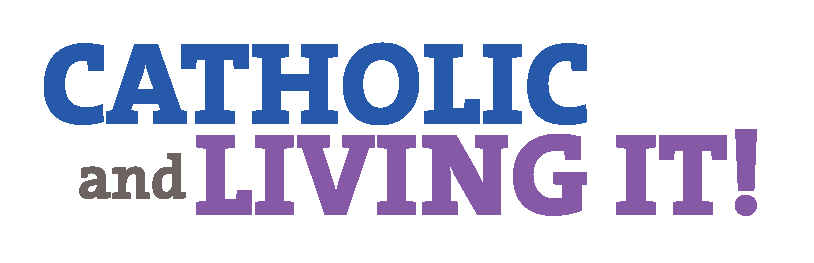 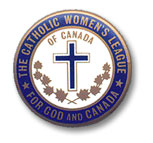 Edmonton Diocesan CouncilCWL Edmonton-Provost & Red Deer Region DATE:	           Saturday, January 22nd, 2022 WHERE:		Virtual WORKHOP (Via ZOOM)REGISTRATION Link:	 https://us02web.zoom.us/meeting/register/tZUqdOugqTwrH9xPyU2-2bibgme4ZazVodo7	9:00 a.m. 		Welcome					Mary Molloy9:05-9:15 a.m.		Opening Spiritual				Sister Susan Scott9:15-9:30 a.m.		Introductions 					Clover Oryschak9:30 a.m.-10:30 am	Presentation: I AM WORTH IT! (IWIN)			Kristin Fahlman & Paul Rubner					 https://www.iwininitiative.ca/10:30 a.m.		Break10:40 a.m.		Diocesan Updates:Instructed Vote Review			Mary MolloyMembership, Service Awards and Process to Disband			Clover OryschakGratitude Project 				Susan Casey			Sacred Heart Catholic Parish of the First Peoples Fundraising Initiative		              		 Mary MolloyDiocesan Workshop February 16, 2022: 	Annette ValstarMarriage, Divorce and Annulment 		100th Annual ConventionSt Francis Xavier Parish, Camrose April 29, 30 and May 1			Mary MolloyOther	11:00 a.m. 		Presentation: For a Synodal Church Introduction  			Dr Eugenia Pagnotta-Kowalczyk, Edmonton Archdiocese			Synod Coordinator12 noon	Resume Diocesan Updates12:30 p.m.	Closing Spiritual				Sister Susan ScottThe Edmonton-Provost & Red Deer Workshop is open to all CWL Parish Council Presidents and members in the in the Edmonton-Provost & Red Deer Region and to all members in the Edmonton Diocese.Edmonton-Provost Region includes: Beaumont St Vital, Camrose St Francis Xavier, Daysland, Our Lady of the Trinity and St Boniface Spring Lake, Heisler, St Martin, Leduc St Michael, Provost St Mary, Round Hill St Stanislaus, Strome, Our Lady of Fatima and St Peter, Wetaskiwin Sacred Heart, Edmonton Assumption, Edmonton Corpus Christi, Edmonton St Theresa, Sherwood Park Our Lady of Perpetual Help.Red Deer Region includes: Castor Our Lady of Grace, Didsbury St Anthony, Innisfail Our Lady of Peace, Lacombe   St Stephens, Olds St Stephens, Ponoka St Augustine, Rimbey St Margaret, Rocky Mountain House St Matthew, Sundre Our Lady of Fatima, Sylvan Lake Our Lady of the Assumption, Trochu St Anne of the Prairies, Red Deer Sacred Heart, Red Deer St Mary 